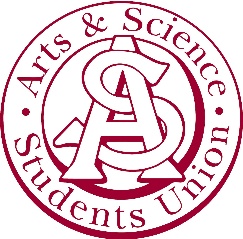 Arts & Science Students’ Union AgendaMarch 19, 2018Arts Building Room 200Regrets: Canute1. Adoption of agendaMotioned by LoganSeconded by Kirsten2. Recognized treaty 6 territory3. USSU Candidates4. MSC & ASSU Candidates5. Executive Reports5.1	Presidential reports5.2	Committee reports 3.2.1 VP Malko3.2.2 VP Bayne3.2.3 VP Paradzik3.2.4 VP Guan6. Students’ Councils Report	6.1	Member of Students’ Councils report7. Other BusinessUSSU CandidatesCoden Nikbakh[Coden was not able to make it today because his family came to visit. Andy is here talking on his behalf]Running for PresidentIf anyone would like to ask Coden questions, you can arrange a time to meet with him or ask him questions on his Facebook page.All of Coden’s policy points are on his Facebook page.Aidan: Has Coden taken time to meet with Dave and talk?how much information he can share with the student body is restrictedWe want to make sure admin is being held accountable Brent KobesRunning for VP Operations and Finance ASSU is my foundation I sat as social science rep for a yearMain three platform pointsTransit: advocate for student safety and accessibility in regards to transitStudent groups: want to develop executive training that will provide executives training that will equip them with the tools they need for successBudget: want to budget responsibly so that future programs are not cut and USSU services are adequately funded. Rose WuRunning for VP Student AffairsI was in ASSU my first yearI’m 4th year psychology studentI work at study abroad on campus and StarbucksI’m passionate about community, wellness, and sustainabilitycommunityWant to work with colleges and student groups to bring off campus community organizations on campus to deliver interdisciplinary workshops, seminars, and events Want to decrease mental health stigma by advocating for equitable access to existing Important to partner more with peer health to make sure student groups have access to servicesPeople have expressed that they don’t feel safe walking alone on campus at midnight. I want to add more alert buttons in remote areas to make students feel safer.Also would like to make sexual assault prevention workshops more accessibleSustainabilityWant to establish a campus-wide clean-up event Advocate for more bike racks and bike workshopsSheldon MoellenbeckRunning VP Academic AffairsI have worked as the Academic and Governance Assistant at the USSUWant to make USSU’s services more accessible and Transparent to studentsWill increase consultations with student groups to better understand difficulties students from different colleges are facingPromote scholarships by creating a directory that will highlight scholarships that tend to go unclaimed.Will make advocacy more accessible by increasing visibility of advocacy services in collegesKirsten: [to all] I have a number of friends who have been assaulted in louis. What is in your platforms that can be molded in reducing sexual assault specifically in Louis.Brent: I would sit on the planning of louis. Since I have never experienced that problem due to my male privilege, I would make sure to listen to victims before acting on decisions. Rose: that’s very shocking. I would bring bystander workshops. This problem tends to happen more in residence, so RAs are all trained right now but I think now we have to move training to louis  Sheldon: unfortunately, portfolio only works for academic affairs, but I will do whatever I can to advocate for women on campus Coden: From Coden’s policy and conversation we’ve had, he would address this problem by requiring adequate staff in order to facilitate safety Tanner: [To Brent] do you plan on bringing back the rink in bowl?Brent: It already passed through budget for next year. The executives have the right to reconsider budget not by next year, but the year after thatTanner: [To All] Rink in bowl lacked meaningful consultation for students and few students utilize it. What are you all doing to transparency on money you choose to spend? Sheldon: there is not a lot of events you can put on for VP Academic. 2/3 of my platform is wanting to increase consultation. Instead of reacting with students, I want to promote services we have, not just academic advocacy.Rose: I agree with transparency. Students’ money is everyone’s money, we should save it while we can. Rink is already sustainable, its already there so maybe, we can use it for more events. Brent: Tanner, I’ve sat at budget and finance committee, I attended accountabilities. We went line by line, we saw where the USSU spent money, I saw how budget was produced. I encourage more students to accountabilities to encourage our members of student council to bring that information back to your colleges. Coden: Coden strongly believes that services should be provided to students. If services are not take advantage of, he’s definitely willing to explore that. If students don’t take advantage of the rink in the bowl I don’t see why we wouldn’t consider it.Aidan: [To All] College of Arts & Science is composed of both arts AND science. It’s about equal terms of programs for students in college. Both of them account for the most number of students in the University. We typically have a lack of representation of science students. People who end up our executives are typically arts and political studies students. What would you do to promote more engagement? Brent: my role is to work with student groups. With the power of my role, best thing I can do is to continuously reach out to these studentsRose: I agree, there is a lack for representation for science students. I think having more events that cater towards them would help. Sheldon: I want to reach out to more student groups. Tangible action: want to hold pop up sessions to let students know their academic rights and holding info sessions and promote by providing free pizza.Coden: Coden would reach out to campus groups.ASSU & MSC CandidatesCarlos MunozI’m running for A&S MSC I’m a second-year political studies studentin Political Studies Student Association Involved in USSU as a student at largeWorked closely with Aidan and KirstenBiggest issues: want to be more visibleMSCs are representatives for your college and it is important for them to be knownStudents can bring any grievances forwardI would help executives and work closely with them in promoting more engagement for campus politicsWant to get rid of the apathy in our collegeMy campaign is mostly about engagement Jayda JesseRunning for VP External This is my first year apart of the ASSU and first year at the UofSMain points:I want to address the lack of engagement from Science students. I would make sure we host more science-based events. We usually focus on advertising our events in the arts tunnel. I would like to focus more of our advertising in more science buildingsI want to make sure we host more eventsI want to continue successful events we had this year next yearTanner: what specific ideas do you have for future eventsI haven’t thought much about future events. I would use my committee and consult them for more specific ideasWe had planned out a trivia night which didn’t work out this year; I want to reach into this more next year. Jake ReaserRunning for MSC positionI am a second year phys pharm majorWorking towards reaching out to science studentsI was in communication with CSSS and sitting in in other meetingsIt is important to reach out to them Go to their events so we can make ASSU presentI am advocating support for financial and food instabilityOlena MalkoRunning for ASSU PresidentHave been in the ASSU for a yearTwo focusesBring in science kids into unionPutting up poster in sciences buildingsWant to focus on letting people knowing who we are and know our facesIne Running for VP external 2nd year in ASSU I was head of the first-year committee in my first yearThrough cooperation with tanner, I have a good idea of what promotes and hinders our successWant to partner with other student groups on campus to promote the fact that we are an inclusive groupWhen I was deciding to join a student group, I want to create a possible impact in my communityWould like to do more events that are fundraisersAs VP External, I won’t be here to run the show. I will make sure to work with my committeeI want to assign positions in committee so everyone knows what to doIt’ll be a good way to keep things organize main thing we need to do is get our name out there on the first day (orientation day)TasnimRunning for VP marketingI have been in the ASSU since my first year of universityWas in the first year commuteLearned to balance a budget I’m currently responsible for promoting eventsI believe I am well quantified with what entails marketing I want our organization to be approachable by studentsWant to have executives on TVs and postersPeople will know who we are and be able to speak with usWant to make ASSU pamphlets and merch. with meeting times on frontWill also have executive details on pamphletWant to bring in stickers, laptop stickers, and I want these ready over summerAlso want merch to be ready this summer so that we can hand them out during orientationWorking on ASSU ccr creditI plan for ASSU to develop stronger relationship with USSU for event promotionsI will assign specific committee members for social mediaI’ve heard feedback from others that people are unsure of what to do in committeeI hope to find everyone a secure spot under vp marketing committeeWe will have 2-3 give aways per semesterWill advertise on tunnels, social media, postersRichardRunning for VP academic2nd year health studies studentsI’ve been in the ASSU for both yearsAlso an RA in res.Was president in my high school’s student unionWant to collaborate with advertising while promoting ASSU from the beginningIf I wasn’t in the ASSU,  I would not have known about the scholarshipWant to showcase career options for arts and science termI want to make some changes to the scholarshipwant to simplify and digitize it by creating online application processLess focus on university involvement and more in high school involvement for first year studentsWant to focus on why applicants need it. Need someone more meaningfulWant to explore idea of splitting up to two awards instead of one big awardEliminate to have 2 references and only require 1 insteadEmmaRunning for VP InternalWant to update the website so Richard can have his online scholarship application The USSU funds ratified groups, I want to utilize that and incorporate it in our budgetWant to fix key situation, only 5 executives have it and administration office closes at 5Want to re-organize the officeWant to paint on lounge windows Like how restaurants paint their windowsWant to do more things together as a groupSuch as inviting people out for study nightsWant to make a promotional video Want first year committee to have more to doCould make a scrap book that they would work on throughout the yearConsidering monetarizing office hoursAidan: I like this idea. How would this be enforced? If we are able to enforce it next year, we can put it in our constitution the year afterAidan: there was a constitutional mishap this year that seemed to be a result of  lack of communication from prior year members. As far as you guys are aware, what state is our constitution in?Travis: we were led to believe that our constitution was a catastrophic failure and our position was not legal in some ways. This lead to us to bringing in a lawyer to look over our constitution. He said that there were some things we might want to add and some things we should consider taking out but for the most part, our constitution can remain the way it is. We’ve been continuing to use our constitution as a guideline as it currently stands. Kylie: Within the constitution, it says that you have to be an ASSU member for the previous semester in order to be an executive. ASSU should represent entire A&S students. Can we change this rule so that more people have an opportunity to become an executive.Emma: I think it should remain the same. It is important for someone to know what to do. It is a standard rule for most societies.Olena: I like the idea of having more people run for execs but at the same time I feel like you need at least 3 to 4 meetings to learn how things in the club work. I personally did not know how to make a motion my first few meetings. Travis Hebert – PresidentAlumni of influence gala was funThanks to all who cameOne day for Students went very well$103,000 was raised when matchedOlena Malko – VP MarketingDoing another giveawayHappening this whole week until SundayI will be picking 2 winners on MondayWill be promoting the talent showTanner Bayne – VP External Affairs	Bassment is booked for April 3rdCosting a little bit more than what we thought: $900Still under budgetRecommend to make tickets $10 to give us more of a leewayDoors will open at 7Make sure to share this eventIf you have talented friend please tell them to performThey can send an email to me at assu.external@mail.usask.caMackenzie Paradzik – VP Academic  No reportSherry Guan – VP Operation and FinanceWe approved $250 funding for the PSSA$30 went to their banquet $220 was for their annual general meetingKirsten Samson, Kylie Philip– Member of Students’ CouncilsNothing to sayVote Wednesday and ThursdayOther BusinessMake sure to vote on Wednesday and Thursday Meeting Adjourned Motioned by MackenzieSeconded by Maria